MURALS IN BELFASTMatch the following murals with the corresponding descriptions.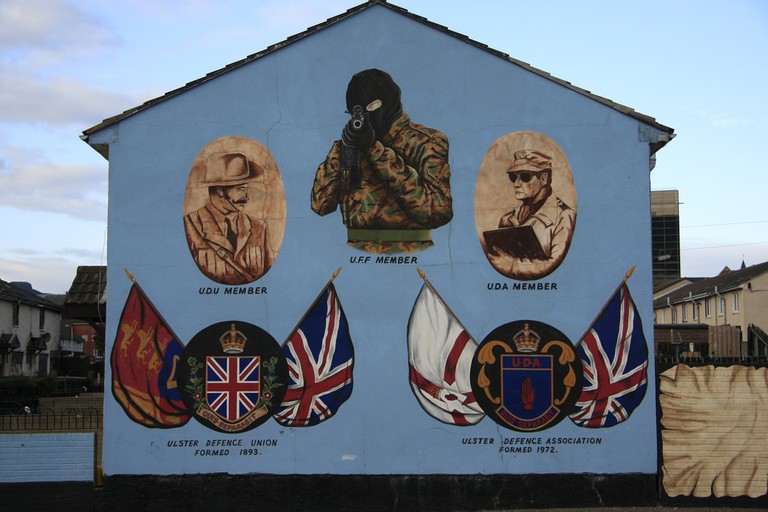 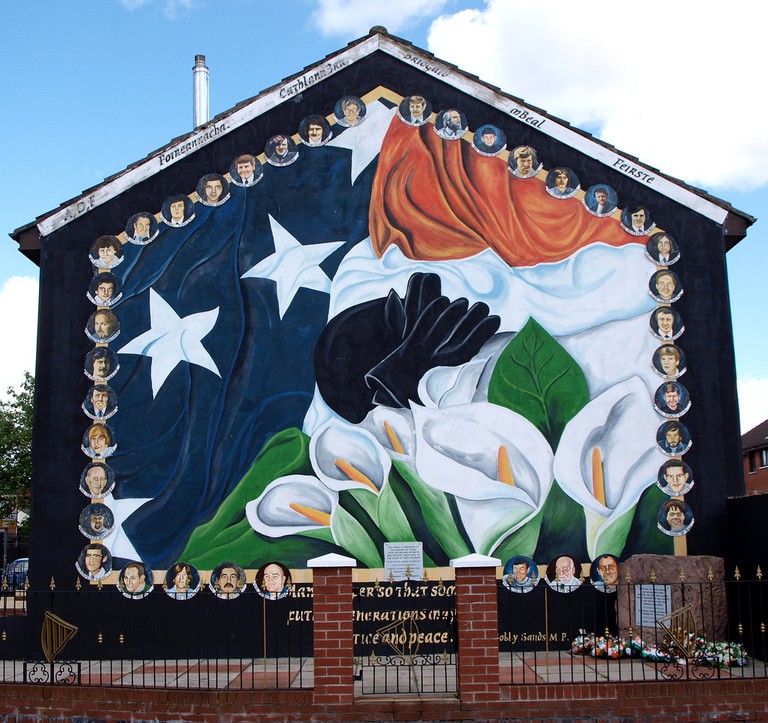 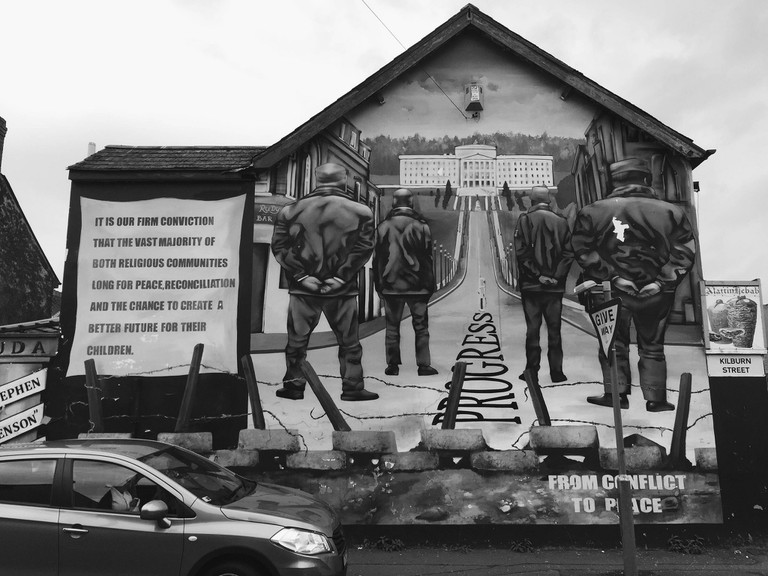 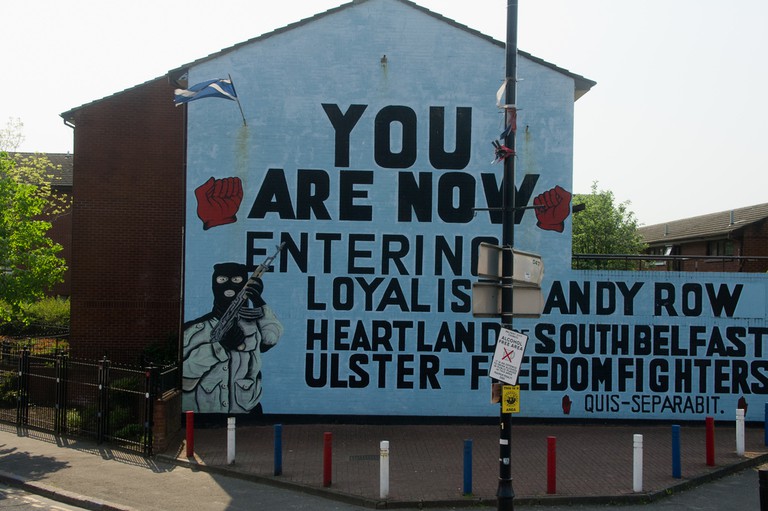 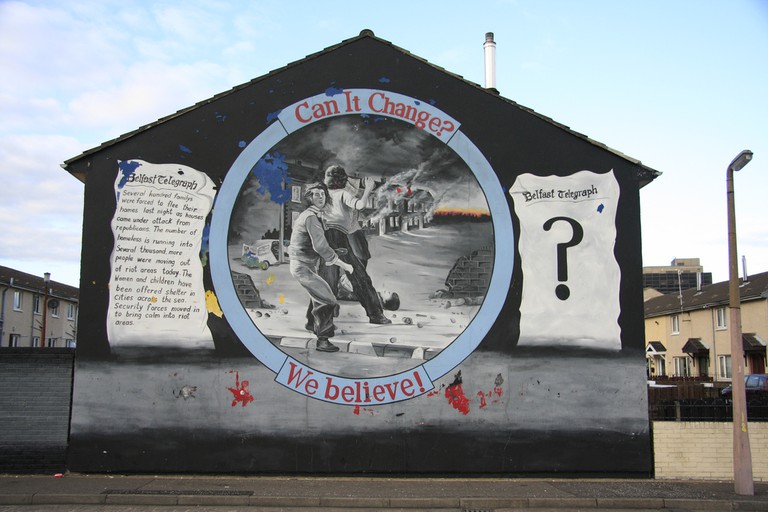 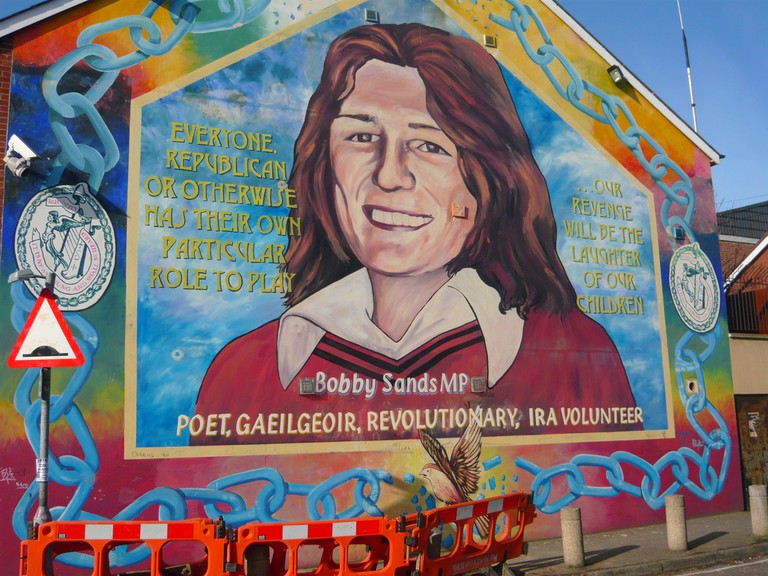 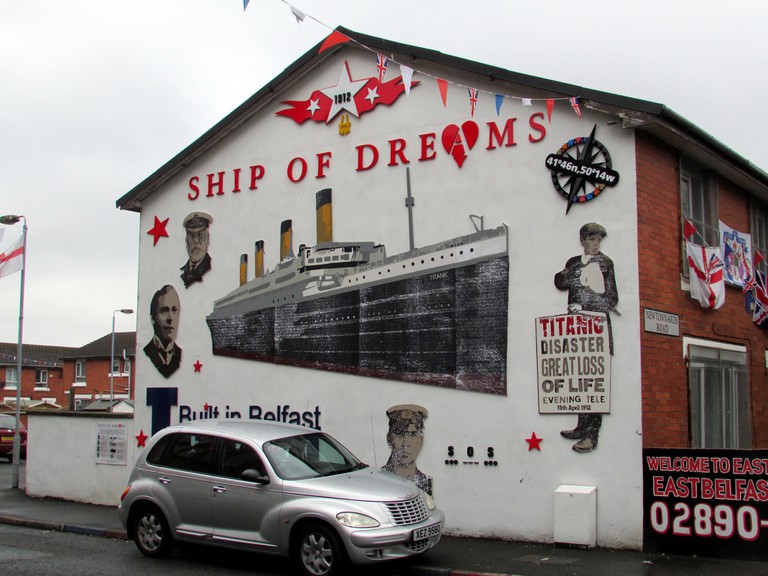 